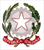 Accademia Nazionale d’Arte Drammatica Silvio d’AmicoVia Vincenzo Bellini, 16 - 00198 ROMA Tel 06.8543680/2505  Fax 06.91502793C.F.  80218690586 www.accademiasilviodamico.itMINISTERO DELL’ISTRUZIONE, DELL’UNIVERSITÀ E DELLA RICERCAAlta formazione artistica e musicaleRICHIESTA DI AUTORIZZAZIONE ALLO SVOLGIMENTO DI INCARICHI ESTERNIAl Direttore dell’ Accademia Nazionale d’Arte Drammatica “Silvio d’Amico”Io sottoscritta/o 	nata/o a 	( 	) il 	 Codice Fiscale 		Docente □ di ruolo □ non di ruolo, in servizio pressol’ Accademia Nazionale d’Arte Drammatica “Silvio d’Amico”, disciplina  di  	_____________________CHIEDOai sensi dell’art. 53 del D. Lgs. 165/2001, come modificato e integrato dalla Legge 06.11.2012 n. 190, il rilascio dell'autorizzazione allo svolgimento del seguente incarico extraistituzionale:A tal fine INDICO (tutti i dati sono obbligatori):Tipologia e descrizione dell'incarico 				_______________	  _____________________________________________________________________________________________
data di conferimento 	data di inizio 	data di fine  			 
luogo di svolgimento dell’incarico  						_________	 
Se conferito in applicazione di una specifica norma, citare gli estremi: 		________________	 
Se conferito in base ad altri criteri, citarli:  							 Compenso previsto € 		Compenso presunto € 		DATI DELL' ENTE CHE CONFERISCE L’INCARICO:denominazione dell’Ente  			 indirizzo 	C.F./P IVA ____________________ENTE □ Pubblico □ PrivatoIn relazione alla presente richiesta sotto la mia responsabilità, ai sensi del DPR 445/00, consapevole delle conseguenze in cui potrò incorrere in caso di dichiarazione mendace.DICHIAROche l'incarico sarà svolto al di fuori dell'orario di lavoro, senza l'utilizzo di beni, mezzi ed attrezzature dell'Istituto;che l'incarico non nuoce allo svolgimento tempestivo, puntuale e corretto dei doveri istituzionali;che non sussistono incompatibilità o conflitti di interesse con la mia posizione all’interno dell’Istituto. Il sottoscritto si impegna, inoltre, a rendere nota all’Amministrazione di appartenenza ogni ulteriore variazione e/o comunicazione riguardante l’incarico suddetto, ai fini degli adempimenti previsti perl’Anagrafe delle prestazioni dei Pubblici Dipendenti.ALLEGO □ proposta di incarico □ incarico □ contratto dell'Ente interessatoData 	Firma 	N.B. Modulo da presentare prima della data prevista per l'incaricoSPAZIO RISERVATO ALL'AMMINISTRAZIONE□ AUTORIZZA □ NON AUTORIZZARoma, 	IL DIRETTOREProf. ssa Daniela Bortignoni